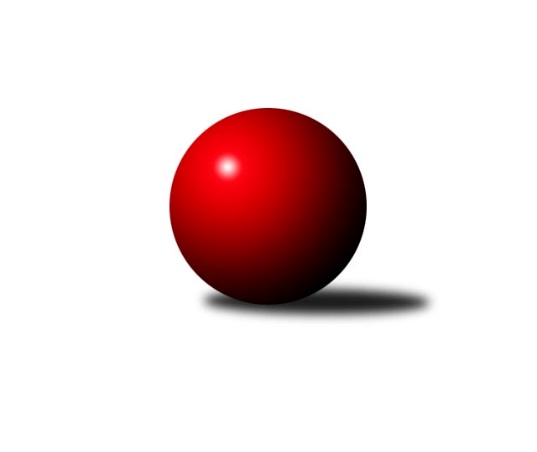 Č.2Ročník 2022/2023	25.4.2024 OP Strakonice a Písek 2022/2023Statistika 2. kolaTabulka družstev:		družstvo	záp	výh	rem	proh	skore	sety	průměr	body	plné	dorážka	chyby	1.	TJ Blatná D	2	2	0	0	12.0 : 4.0 	(14.5 : 9.5)	2356	4	1655	701	52	2.	TJ Sokol Písek B	2	1	0	1	8.0 : 8.0 	(13.5 : 10.5)	2180	2	1568	612	64.5	3.	TJ Fezko Strakonice C	2	1	0	1	6.0 : 10.0 	(9.0 : 15.0)	2355	2	1669	686	69	4.	TJ Fezko Strakonice B	2	0	0	2	6.0 : 10.0 	(11.0 : 13.0)	2279	0	1618	661	66Tabulka doma:		družstvo	záp	výh	rem	proh	skore	sety	průměr	body	maximum	minimum	1.	TJ Blatná D	1	1	0	0	7.0 : 1.0 	(9.0 : 3.0)	2523	2	2523	2523	2.	TJ Sokol Písek B	2	1	0	1	8.0 : 8.0 	(13.5 : 10.5)	2180	2	2198	2162	3.	TJ Fezko Strakonice C	0	0	0	0	0.0 : 0.0 	(0.0 : 0.0)	0	0	0	0	4.	TJ Fezko Strakonice B	1	0	0	1	3.0 : 5.0 	(6.0 : 6.0)	2364	0	2364	2364Tabulka venku:		družstvo	záp	výh	rem	proh	skore	sety	průměr	body	maximum	minimum	1.	TJ Blatná D	1	1	0	0	5.0 : 3.0 	(5.5 : 6.5)	2188	2	2188	2188	2.	TJ Fezko Strakonice C	2	1	0	1	6.0 : 10.0 	(9.0 : 15.0)	2355	2	2373	2337	3.	TJ Sokol Písek B	0	0	0	0	0.0 : 0.0 	(0.0 : 0.0)	0	0	0	0	4.	TJ Fezko Strakonice B	1	0	0	1	3.0 : 5.0 	(5.0 : 7.0)	2193	0	2193	2193Tabulka podzimní části:		družstvo	záp	výh	rem	proh	skore	sety	průměr	body	doma	venku	1.	TJ Blatná D	2	2	0	0	12.0 : 4.0 	(14.5 : 9.5)	2356	4 	1 	0 	0 	1 	0 	0	2.	TJ Sokol Písek B	2	1	0	1	8.0 : 8.0 	(13.5 : 10.5)	2180	2 	1 	0 	1 	0 	0 	0	3.	TJ Fezko Strakonice C	2	1	0	1	6.0 : 10.0 	(9.0 : 15.0)	2355	2 	0 	0 	0 	1 	0 	1	4.	TJ Fezko Strakonice B	2	0	0	2	6.0 : 10.0 	(11.0 : 13.0)	2279	0 	0 	0 	1 	0 	0 	1Tabulka jarní části:		družstvo	záp	výh	rem	proh	skore	sety	průměr	body	doma	venku	1.	TJ Fezko Strakonice C	0	0	0	0	0.0 : 0.0 	(0.0 : 0.0)	0	0 	0 	0 	0 	0 	0 	0 	2.	TJ Sokol Písek B	0	0	0	0	0.0 : 0.0 	(0.0 : 0.0)	0	0 	0 	0 	0 	0 	0 	0 	3.	TJ Fezko Strakonice B	0	0	0	0	0.0 : 0.0 	(0.0 : 0.0)	0	0 	0 	0 	0 	0 	0 	0 	4.	TJ Blatná D	0	0	0	0	0.0 : 0.0 	(0.0 : 0.0)	0	0 	0 	0 	0 	0 	0 	0 Zisk bodů pro družstvo:		jméno hráče	družstvo	body	zápasy	v %	dílčí body	sety	v %	1.	Pavel Sitter 	TJ Sokol Písek B 	2	/	2	(100%)	4	/	4	(100%)	2.	Bohuslava Říhová 	TJ Blatná D 	2	/	2	(100%)	4	/	4	(100%)	3.	Václav Poklop 	TJ Fezko Strakonice B 	2	/	2	(100%)	3.5	/	4	(88%)	4.	Karel Palán 	TJ Fezko Strakonice C 	2	/	2	(100%)	3	/	4	(75%)	5.	Josef Kohout 	TJ Blatná D 	2	/	2	(100%)	2	/	4	(50%)	6.	Jaroslav Pýcha 	TJ Blatná D 	1	/	1	(100%)	2	/	2	(100%)	7.	Luboš Skuhravý 	TJ Blatná D 	1	/	1	(100%)	2	/	2	(100%)	8.	Matyáš Hejpetr 	TJ Fezko Strakonice B 	1	/	1	(100%)	2	/	2	(100%)	9.	Marie Lukešová 	TJ Sokol Písek B 	1	/	1	(100%)	2	/	2	(100%)	10.	František Nesveda 	TJ Blatná D 	1	/	1	(100%)	2	/	2	(100%)	11.	Zlatuše Hofmanová 	TJ Sokol Písek B 	1	/	1	(100%)	2	/	2	(100%)	12.	Milada Pirožeková 	TJ Fezko Strakonice B 	1	/	1	(100%)	1.5	/	2	(75%)	13.	Martina Bendasová 	TJ Sokol Písek B 	1	/	2	(50%)	3	/	4	(75%)	14.	Vladimír Falc 	TJ Fezko Strakonice C 	1	/	2	(50%)	2	/	4	(50%)	15.	Adriana Němcová 	TJ Fezko Strakonice B 	1	/	2	(50%)	2	/	4	(50%)	16.	Miroslav Procházka 	TJ Sokol Písek B 	1	/	2	(50%)	1.5	/	4	(38%)	17.	Jiří Linhart 	TJ Fezko Strakonice B 	1	/	2	(50%)	1	/	4	(25%)	18.	Jiří Maťátko 	TJ Fezko Strakonice C 	1	/	2	(50%)	1	/	4	(25%)	19.	Petra Prýmasová 	TJ Blatná D 	1	/	2	(50%)	1	/	4	(25%)	20.	Miroslav Kocour 	TJ Fezko Strakonice C 	0	/	1	(0%)	1	/	2	(50%)	21.	Iva Švejcarová 	TJ Sokol Písek B 	0	/	1	(0%)	1	/	2	(50%)	22.	Karel Koubek 	TJ Blatná D 	0	/	1	(0%)	0	/	2	(0%)	23.	Jiří Richter 	TJ Sokol Písek B 	0	/	1	(0%)	0	/	2	(0%)	24.	Jaroslav Holfeld 	TJ Fezko Strakonice B 	0	/	1	(0%)	0	/	2	(0%)	25.	Jakub Kareš 	TJ Fezko Strakonice C 	0	/	1	(0%)	0	/	2	(0%)	26.	Václav Kalous 	TJ Fezko Strakonice B 	0	/	1	(0%)	0	/	2	(0%)	27.	Ondřej Skolek 	TJ Blatná D 	0	/	2	(0%)	1.5	/	4	(38%)	28.	Josef Herzig 	TJ Fezko Strakonice C 	0	/	2	(0%)	1.5	/	4	(38%)	29.	Libor Hejpetr 	TJ Fezko Strakonice B 	0	/	2	(0%)	1	/	4	(25%)	30.	Jaroslav Čejka 	TJ Fezko Strakonice C 	0	/	2	(0%)	0.5	/	4	(13%)	31.	Olga Procházková 	TJ Sokol Písek B 	0	/	2	(0%)	0	/	4	(0%)Průměry na kuželnách:		kuželna	průměr	plné	dorážka	chyby	výkon na hráče	1.	TJ Blatná, 1-4	2430	1690	739	59.5	(405.0)	2.	TJ Fezko Strakonice, 1-4	2368	1672	696	69.5	(394.8)	3.	TJ Sokol Písek, 1-2	2185	1573	612	61.3	(364.2)Nejlepší výkony na kuželnách:TJ Blatná, 1-4TJ Blatná D	2523	2. kolo	Luboš Skuhravý 	TJ Blatná D	448	2. koloTJ Fezko Strakonice C	2337	2. kolo	František Nesveda 	TJ Blatná D	443	2. kolo		. kolo	Karel Palán 	TJ Fezko Strakonice C	429	2. kolo		. kolo	Josef Kohout 	TJ Blatná D	419	2. kolo		. kolo	Miroslav Kocour 	TJ Fezko Strakonice C	415	2. kolo		. kolo	Ondřej Skolek 	TJ Blatná D	414	2. kolo		. kolo	Petra Prýmasová 	TJ Blatná D	401	2. kolo		. kolo	Bohuslava Říhová 	TJ Blatná D	398	2. kolo		. kolo	Josef Herzig 	TJ Fezko Strakonice C	384	2. kolo		. kolo	Jaroslav Čejka 	TJ Fezko Strakonice C	379	2. koloTJ Fezko Strakonice, 1-4TJ Fezko Strakonice C	2373	1. kolo	Karel Palán 	TJ Fezko Strakonice C	440	1. koloTJ Fezko Strakonice B	2364	1. kolo	Adriana Němcová 	TJ Fezko Strakonice B	438	1. kolo		. kolo	Václav Poklop 	TJ Fezko Strakonice B	414	1. kolo		. kolo	Jiří Maťátko 	TJ Fezko Strakonice C	410	1. kolo		. kolo	Libor Hejpetr 	TJ Fezko Strakonice B	403	1. kolo		. kolo	Jaroslav Čejka 	TJ Fezko Strakonice C	396	1. kolo		. kolo	Vladimír Falc 	TJ Fezko Strakonice C	394	1. kolo		. kolo	Jakub Kareš 	TJ Fezko Strakonice C	384	1. kolo		. kolo	Milada Pirožeková 	TJ Fezko Strakonice B	372	1. kolo		. kolo	Václav Kalous 	TJ Fezko Strakonice B	370	1. koloTJ Sokol Písek, 1-2TJ Sokol Písek B	2198	2. kolo	Matyáš Hejpetr 	TJ Fezko Strakonice B	401	2. koloTJ Fezko Strakonice B	2193	2. kolo	Jaroslav Pýcha 	TJ Blatná D	396	1. koloTJ Blatná D	2188	1. kolo	Pavel Sitter 	TJ Sokol Písek B	392	2. koloTJ Sokol Písek B	2162	1. kolo	Marie Lukešová 	TJ Sokol Písek B	391	2. kolo		. kolo	Jiří Linhart 	TJ Fezko Strakonice B	386	2. kolo		. kolo	Martina Bendasová 	TJ Sokol Písek B	386	2. kolo		. kolo	Zlatuše Hofmanová 	TJ Sokol Písek B	385	1. kolo		. kolo	Pavel Sitter 	TJ Sokol Písek B	382	1. kolo		. kolo	Petra Prýmasová 	TJ Blatná D	376	1. kolo		. kolo	Iva Švejcarová 	TJ Sokol Písek B	375	2. koloČetnost výsledků:	7.0 : 1.0	1x	5.0 : 3.0	1x	3.0 : 5.0	2x